Метод «наглядное моделирование»в развитии связной речи дошкольников  «Речь - великая сила: она убеждает, обращает, принуждает»Р. Эмерсон.         Связная речь занимает важное место в общении ребенка со сверстниками и взрослыми, отражает логику мышления ребенка, его умение осмысливать воспринимаемую информацию и правильно выражать ее. Она является показателем того, насколько ребенок владеет лексикой родного языка, отражает уровень эстетического и эмоционального развития ребенка. Таким образом, связная речь – это развернутое изложение определенного содержания, которое осуществляется логично, последовательно и точно, грамматически правильно и образно.         Наглядное моделирование – это воспроизведение существенных свойств изучаемого объекта, создание его заместителя и работа с ним.         Метод наглядного моделирования помогает ребенку зрительно представить абстрактные понятия (звук, слово, предложение, текст), научиться работать с ними. Это особенно важно для дошкольников, поскольку мыслительные задачи у них решаются с преобладающей ролью внешних средств, наглядный материал усваивается лучше вербального.           Дошкольник лишен возможности, записать, сделать таблицу, отметить что-либо.  В детском саду в основном задействован только один вид памяти – вербальный. Опорные схемы – это попытка задействовать для решения познавательных задач зрительную, двигательную, ассоциативную память.     Научные исследования и практика подтверждают, что именно наглядные модели являются той формой выделения и обозначения отношений, которая доступна детям дошкольного возраста. Ученые также отмечают, что использование заместителей и наглядных моделей развивает умственные способности дошкольников. Следовательно, актуальность использования метода наглядного моделирования в работе с дошкольниками состоит в том, что:во-первых, ребенок-дошкольник очень пластичен и легко обучаем, но для детей  характерна быстрая утомляемость и потеря интереса к занятию. Использование наглядного моделирования вызывает интерес и помогает решить эту проблему;во-вторых, использование символической аналогии облегчает и ускоряет процесс запоминания и усвоения материала, формирует приемы работы с памятью. Ведь одно из правил укрепления памяти гласит: “Когда учишь – записывай, рисуй схемы, диаграммы, черти графики”;в-третьих, применяя графическую аналогию, мы учим детей видеть главное, систематизировать полученные знания.           Все мы знаем, как трудно бывает ребенку построить связный рассказ,  даже просто пересказать знакомый текст. Дело тут не только в уровне развития речи. Детей  часто сбивают детали произведения, которые на их взгляд показались  наиболее важными, и они могут повторить их неоднократно. Например "А у волка были большие зубы", "У него была пасть страшная" и т. д., забывая о дальнейшем развитии событий. А ведь основное для рассказчика - это передать сюжет произведения, быть понятым другим человеком, а не просто выразить свои чувства. Иными словами, ребенок должен научиться выделять самое главное в повествовании, последовательно излагать основные действия и события. Иногда на занятиях, мы используем различные методы и приёмы. Напоминаем, подсказываем, задаём вопросы "А что, дальше?", "А как это произошло?", "Почему это случилось?".        Нам приходится вмешиваться в рассказ, пересказ ребенка, задавая ему массу вопросов.Что же делать? Как можно помочь ребенку при рассказывании использовать модельные схемы?Что же такое модельные схемы?        Это схематичное изображение предмета или события. Наглядные модели широко используются в деятельности взрослых. Это макеты, чертежи, карты, планы и графики. В области развития мышления основным является овладение действиями наглядного моделирования. Что же такое моделирование?    Моделирование рассматривается  как совместная деятельность воспитателя и детей по построению, выбору и конструированию моделей.          Цель моделирования - обеспечить успешное освоение  детьми знаний об особенностях объектов природы, окружающем мире, их структуре, связях и отношениях, существующих между ними. Моделирование основано на принципе замещения реальных предметов, предметами,  схематично изображенными или знаками. Модель даёт возможность создать образ наиболее существенных сторон объекта и отвлечься  от  несущественных в данном конкретном случае.         По мере осознания детьми  способа замещения признаков, связей между реальными объектами, их моделями становится возможным привлекать детей к совместному с воспитателем, а затем и к собственному моделированию.          Любое моделирование  начинается с простого замещения предметов, ведущего к использованию символов и знаков.   Именно наглядные модели  наиболее применимы  и для занятий с детьми дошкольного возраста, потому, что ребенку намного легче представить предмет,  выявить отношения между предметами, их связями, видя их зрительно, а часто принимая участие в их создании.        Наиболее разнообразна и продуктивна работа с модельными схемами по развитию связной речи и творческому рассказыванию.       Моделирование достаточно распространено в различных областях научного знания, в том числе в специальной педагогике, которая разрабатывает теоретические и практические, аспекты образования и воспитания лиц с недостатками в физическом и психическом развитии. Следовательно, моделирование в специальной педагогике представляет собой целенаправленный процесс исправления психических (речевых) и физических недостатков развития у детей путем построения и изучения моделей каких либо явлений, предметов или систем объектов. В процессе моделирования окружающих объектов совершенствуется ориентировочная деятельность, формируются перцептивные и практические действия.Использование метода наглядного моделирования дает возможность: самостоятельного анализа ситуации или объекта; развития децентрации (умения менять точку отсчета, делать централизованной); развития замыслов-идей будущего продукта.          В процессе обучения связной описательной речи моделирование служит средством планирования высказывания. Метод наглядного моделирования может быть использован в работе над всеми видами связного монологического высказывания: пересказ; составление рассказов по картине и серии картин; описательный рассказ; творческий рассказ. Элементы модели           В ходе использования метода наглядного моделирования дети знакомятся с графическим способом предоставления информации - моделью. В качестве условных заместителей (элементов модели) могут выступать символы разнообразного характера: геометрические фигуры; символические изображения предметов (условные обозначения, силуэты, контуры, пиктограммы); планы и условные обозначения, используемые в них; контрастная рамка – прием фрагментарного рассказывания и многие другие.          В качестве символов-заместителей на начальном этапе работы используются геометрические фигуры, своей формой и цветом напоминающие замещаемый предмет, а моделями связного высказывания может быть представлена полоска разноцветных кругов.         Элементами плана рассказа, составленного по пейзажной картине, могут служить силуэтные изображения ее объектов, как явно присутствующих на картине, так и тех, которые могут быть выделены только по косвенным признакам.           В качестве символов – заместителей при моделировании творческих рассказов используются: предметные картинки; силуэтные изображения; геометрические фигуры.          Наглядная модель высказывания выступает в роли плана, обеспечивающего связность и последовательность рассказов ребенка.          Применение метода наглядного моделирования связного высказывания, применение которых повышает интерес детей к данному виду деятельности и позволяет добиться значительных результатов в коррекции речи дошкольников.ПересказСамым простым из видов связного высказывания считается пересказ.Пересказ – более легкий вид монологической речи, т.к. он придерживается авторской позиции произведения, в нем используется готовый авторский сюжет и готовые речевые формы и приемы. Это в какой-то мере отраженная речь с известной долей самостоятельности. Пересказ литературных произведений в детском саду относится к одному из видов деятельности на логопедических занятиях. Пересказ предполагает умение выделить основные части услышанного текста, связать их между собой, а затем в соответствии с этой схемой составить рассказ. В качестве плана рассказа выступает наглядная модель.        Работа по развитию навыка пересказа предполагает формирование следующих умений: усвоение принципа замещения, то есть умения обозначать персонажи и основные атрибуты художественного произведения заместителями; формирование умения передавать события при помощи заместителей (предметное моделирование); передача последовательности эпизодов в соответствие с расположением заместителей, и начинается с рассказывания знакомых коротких сказок, типа “Репка”, “Колобок” и т.п.           Для того чтобы научить ребенка последовательно излагать сюжет сказки используются наглядные модели сказки. На первых порах дети учатся составлять модели, которые сопровождают чтение сказки педагогом.  Пиктограмма — знак, отображающий важнейшие узнаваемые черты объекта, предметов, явлений на которые он указывает, чаще всего в схематическом виде.           Пиктограммы «схемы слова» помогают ребенку, ориентируясь на зрительный образ, посчитать, сколько и каких звуков в слове, где стоит звук (в начале, в середине или в конце), схемы предложения – определять количество слов, развивает интерес к общению, совершенствует речемыслительную деятельность, овладевает операциями анализа и синтеза.             Пиктограммы к рассказам и сказкам хорошо использовать для развития связной речи у детей. Это способствует развитию высших психических функций (мышление, воображение, память, внимание), активизации связной речи, ориентировке в пространстве, облегчает ознакомление детей с природой и с явлениями окружающей действительности (дорожные знаки, экологические знаки и т.д.). При использовании различных схем меняется характер деятельности детей: дети не только слышат свою или обращенную к ним речь, но и имеют возможность ее «видеть». При составлении рассказов по картинкам и пиктограммам дети легче запоминают новые слова не механически, а в процессе активного использования.                   Использование пиктограмм в работе по обучению пересказу облегчает запоминание произведения, а за тем и сам пересказ, с опорой на графическое изображение. Пиктограммы помогают ребенку разобраться в последовательности событий и выстроить канву последующего рассказывания.        Использование моделей (пиктограмм) лучше начинать со знакомых сказок: «Колобок», «Машенька и медведь», «Репка» и т.д. со временем дети захотят самостоятельно смоделировать понравившееся произведение.Рассказ по сюжетной картинке          Значительные трудности возникают у детей при составлении рассказов по сюжетной картине. Рассказ по сюжетной картине требует от ребенка умения выделить основные действующие лица или объекты картины, проследить их взаимосвязь и взаимодействие, отметить особенности композиционного фона картины, а также умение додумать причины возникновения данной ситуации, то есть составить начало рассказа, и последствия ее – то есть конец рассказа.          На практике “рассказы”, самостоятельно составленные детьми – это, в основном, простое перечисление действующих лиц или объектов картины.            Работа по преодолению этих недостатков и формированию навыка рассказывания по картине состоит из 3-х этапов: выделение значимых для развития сюжета фрагментов картины; определение взаимосвязи между ними; объединение фрагментов в единый сюжет.           В качестве элементов модели выступают, соответственно, картинки – фрагменты, силуэтные изображения значимых объектов картины и схематические изображения фрагментов картины.          Схематичные изображения являются также элементами наглядных моделей, являющихся планом рассказов по серии картин.         Когда дети овладеют навыком построения связного высказывания, в модели пересказов и рассказов включаются творческие элементы – ребенку предлагается придумать начало или конец рассказа, в сказку или сюжет картины включаются необычные герои, персонажам присваиваются несвойственные им качества и т.п., а затем составить рассказ с учетом этих изменений. Рассказ – описание пейзажной картины    Особым видом связного высказывания являются рассказы-описания по пейзажной картине. Этот вид рассказа особенно сложен для детей. Если при пересказе и составлении рассказа по сюжетной картине основными элементами наглядной модели являются персонажи – живые объекты, то на пейзажных картинах они отсутствуют или несут второстепенную смысловую нагрузку. В данном случае в качестве элементов модели рассказа выступают объекты природы. Так как они, как правило, носят статичный характер, особое внимание уделяется описанию качеств данных объектов. Работа по таким картинам строится в несколько этапов: выделение значимых объектов картины; рассматривание их и подробное описание внешнего вида и свойств каждого объекта; определение взаимосвязи между отдельными объектами картины; объединение мини-рассказов в единый сюжет.        “Оживлялки” легко накладываются и убираются, могут включаться в разные пейзажные композиции, в одном пейзаже могут присутствовать разные живые объекты, что позволяет при использовании минимального количества наглядного материала достигать вариативности рассказов детей по одной пейзажной композиции.Фрагментарное рассказывание по пейзажной картине        Для повышения эффективности работы по развитию навыка составления рассказов по картине можно порекомендовать прием фрагментарного рассказывания, когда дети сначала составляют рассказы об отдельных персонажах (фрагментах) картины, а затем объединяют их в единое высказывание. Картина, предложенная для составления рассказа, делится на 4 части, которые закрываются картонными прямоугольниками разного цвета. Ребенок, постепенно открывая каждую из 4 частей картины, рассказывает о каждом фрагменте, объединяя их в один сюжет.  Работа над каждым из фрагментов проходит аналогично работе по составлению описания целой картины. Вариативность рассказов детей достигается за счет выбора ими цвета прямоугольника, который они открывают первым. Сравнительное описание предметов           В развитии навыка составления описательных рассказов большую помощь оказывает предварительное составление модели описания. В процессе обучения связной описательной речи моделирование может служить средством и программой анализа и фиксации закономерных свойств и отношений объекта или явления.     Основу описательного рассказа составляют конкретные представления, накапливаемые в процессе исследования объекта описания. Элементами модели описательного рассказа становятся символы-заместители качественных характеристик объекта: принадлежность к родовидовому понятию; величина; цвет; форма; составляющие детали; качество поверхности; материал, из которого изготовлен объект (для неживых предметов); как он используется (какую пользу приносит)? за что нравится (не нравится)?        По данной модели, возможно, составить описание отдельного предмета, принадлежащего к определенной группе.        Овладение приемом сравнительного описания происходит, когда дети научатся свободно оперировать моделью описания отдельных предметов или явлений. Два-три ребенка или подгруппы детей составляют модель описания двух и более предметов по плану. При этом символы описания выкладываются каждой подгруппой в свой обруч. Затем в пересечении обручей (круги Эйлера) выделяются одинаковые признаки предметов. Дети сравнивают предметы, определяя сначала их сходство, а затем различия.Творческий рассказ           Часто наглядная модель служит средством преодоления страха ребенка перед построением творческих связных рассказов.      Данный вид высказывания предполагает умение ребенка создать особый замысел и развернуть его в полный рассказ с различными деталями и событиями. Ребенку предлагается модель рассказа, а он уже должен наделить элементы модели смысловыми качествами и составить по ним связное высказывание.           Это умение противоположно навыку составления пересказов. Переходными упражнениями от моделирования пересказа к составлению творческих рассказов могут быть следующие: угадывание эпизода по демонстрации действия; рассказывание по демонстрации действия взрослым; Последовательность работы по формированию навыка составления связного творческого высказывания следующая: ребенку предлагается придумать ситуацию, которая могла бы произойти с конкретными персонажами в определенном месте, модель рассказа (сказки) задается взрослым; взрослый предлагает конкретные персонажи рассказа, а пространственное оформление модели ребенок придумывает самостоятельно; конкретные персонажи заменяются их силуэтными изображениями, что позволяет ребенку проявить творчество в характерологическом оформлении героев рассказа; ребенку предлагается составить рассказ или сказку по модели, элементами которой являются неопределенные заместители персонажей рассказа – геометрические фигуры, логопедом задается тема рассказа: например, “Весенняя сказка”; и, наконец, ребенок самостоятельно выбирает тему и героев своего рассказа. Творческая сказка по силуэтным изображениям         Одним из приемов развития навыка творческого рассказывания является обучение детей составлению сказок по силуэтным изображениям. В качестве элементов модели ребенку предъявляются силуэты животных, растений, людей или природных явлений (снег, дождь и т.п.) Взрослый задает начало сказки и предлагает продолжить ее, опираясь на силуэтные изображения. Особенность данных элементов в том, что силуэтные изображения, в отличие от картинного материала, задают определенный обобщенный образ, не раскрывая его смыслового содержания. Определение характера, настроения, даже внешнего вида героя – прерогатива самого ребенка. Дети наделяют силуэты предметов определенными смысловыми качествами. На последующих этапах ребенок сам придумывает сюжет сказки по заданной теме, выбирая силуэты для модели в соответствии со своим замыслом.           По мере овладения навыком моделирования дети используют вместо развернутой предметной модели - обобщенную, содержащую только ключевые моменты. Происходит свертывание модели, переход ее заместитель.           Элементами модели-заместителя являются схематичные зарисовки, сделанные детьми по ходу слушания рассказа. Количество элементов модели сначала определяется взрослым, а затем, по мере усвоения навыка, самим ребенком – осуществляется переход от подробного пересказа к краткому.       Модель-заместитель служит также планом при составлении творческого рассказа. В этом случае ребенок производит действия обратные, производимым при пересказе: пересказ – слушание текста - составление модели - пересказ текста по модели; творческий рассказ – составление модели рассказа – рассказ по модели.       Представленные приемы работы позволят повысить эффективность речи дошкольников, могут быть использованы в работе с детьми как средство повышения интереса к данному виду деятельности и оптимизации процесса развития навыка связной речи детей дошкольного возраста.     Постепенно овладевая всеми видами связного высказывания с помощью моделирования, дети учатся планировать свою речь.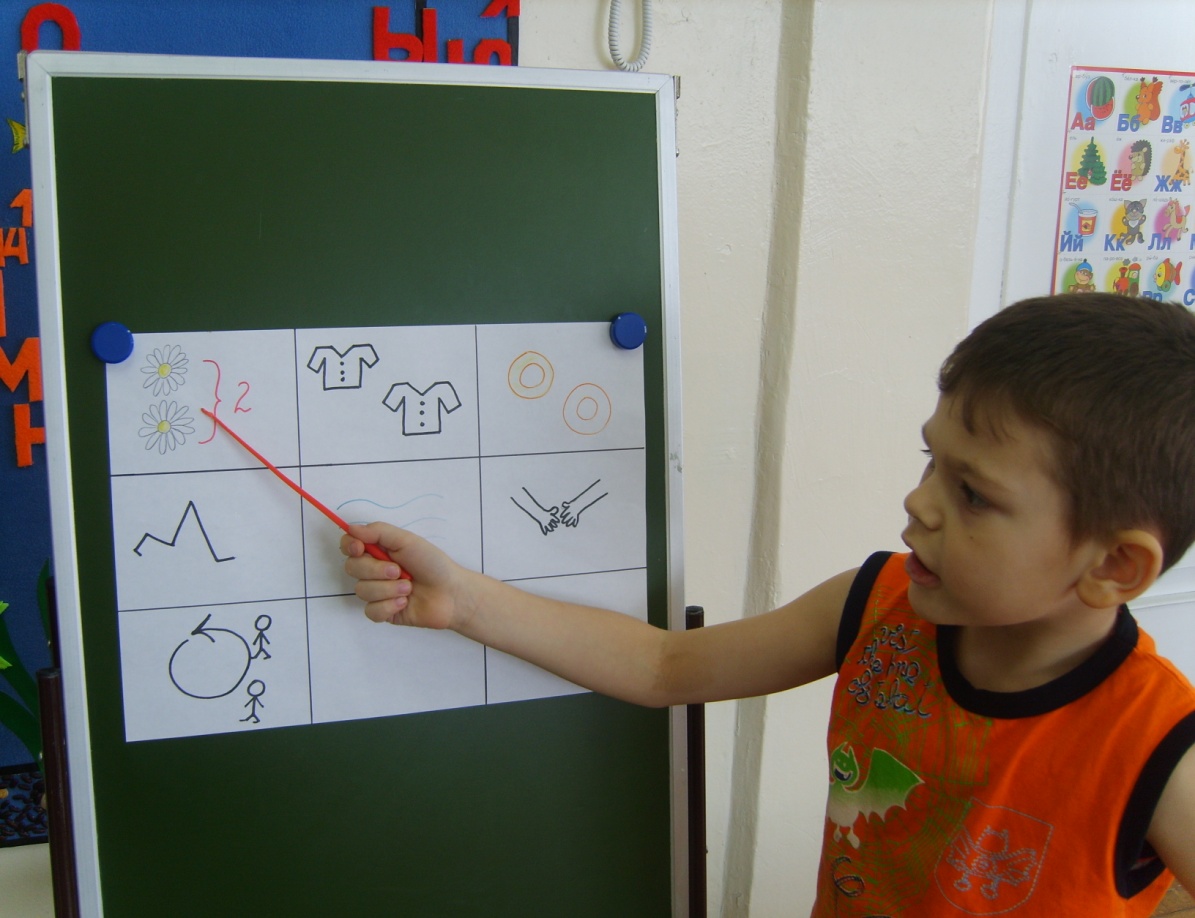 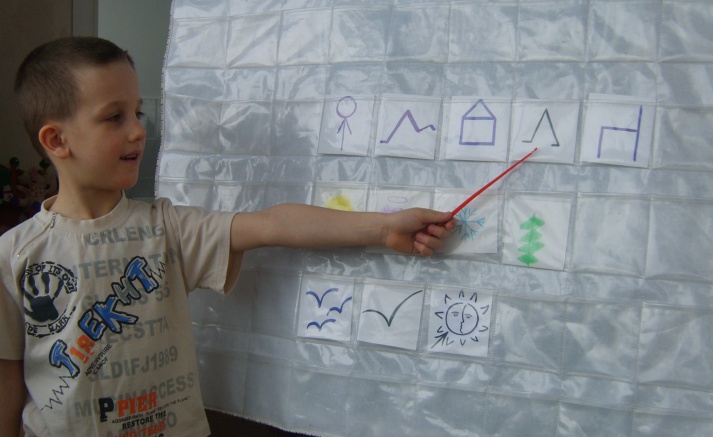 